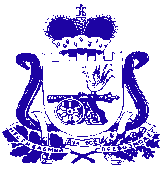 СОВЕТ ДЕПУТАТОВ ИГОРЕВСКОГО СЕЛЬСКОГО ПОСЕЛЕНИЯ ХОЛМ-ЖИРКОВСКОГО РАЙОНА СМОЛЕНСКОЙ ОБЛАСТИР Е Ш Е Н И Еот 30.01.2018 № 1Об актуализации схем тепло-, водоснабжения и водоотведения Игоревского сельского поселения Холм-Жирковского района Смоленской области В соответствии с требованиями к порядку разработки и утверждения схем теплоснабжения, утвержденными Постановлением Правительства РФ от 22 февраля 2012 г. №154 «О требованиях к схемам теплоснабжения, порядку их разработки и утверждения», правилами разработки и утверждения схем водоснабжения и водоотведения, утвержденными Постановлением Правительства РФ от 5 сентября 2013 г. № 782 «О схемах водоснабжения и водоотведения», Совет депутатов Игоревского сельского поселения Холм-Жирковского района Смоленской областиРЕШИЛ:1. Актуализировать схемы тепло-, водоснабжения и водоотведения Игоревского сельского поселения Холм-Жирковского района Смоленской области.2. Настоящее решение вступает в силу после дня его подписания.Глава муниципального образованияИгоревского сельского поселенияХолм-Жирковского  районаСмоленской области                                                                     Т. А. Семёнова